SELEÇÃO DE PROFESSOR FORMADOR UAB/IFMTTERMO DE RENÚNCIA À CONVOCAÇÃOEu,_______________________________________, (nacionalidade), inscrito(a) no CPF sob o nº _________________ e no RG nº________________, classificado  no processo seletivo  para Professor  Formador  UAB/IFMT - Edital  n.º ___/____, para o/os grupo/os: ______ - conforme resultado final homologado em ________________, venho declarar, por este termo, que renuncio à  referida convocação.________________________________________ASSINATURACuiabá, 14 de maio de 2022.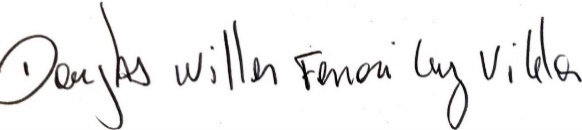 DOUGLAS WILLER FERRARI LUZ VILELACoordenador Geral da UAB/IFMTPortaria IFMT nº 2275 de 14/10/2021Edital 076/2020 - Grupo 01 – Professor interno
Curso: Licenciatura em QuímicaSuzana Aparecida da SilvaAdriana Paiva de OliveiraRozilaine Aparecida Pelegrine Gomes de FariaJairo Luiz Medeiros Aquino JuniorSonia Biaggi Alves de AlencarMarcos Sousa RabeloClaudia Léia Strada CerqueiraRodrigo PereiraEdital 076/2020 - Grupo 09 – Professor internoCurso: Licenciatura em Química
Rafael Adelino Fortes